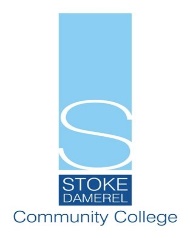 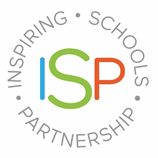 Person Specification – CleanerMethod of Assessment*I - Interview, T - Task/Presentation, A - Application Form, E - EvidenceEducation and Professional QualificationsEssential/DesirableMethod of AssessmentLevel 1 or 2 Cleaning Qualification DAExperience and SkillsEssential/DesirableMethod of AssessmentExperience of working in a cleaning roleDA, I Literacy and numeracy skills for following instructions and measuring cleaning fluidsEA,IAbility to manage time effectivelyEA, IGood verbal communication skills EA, I EKnowledge Essential/ DesirableMethod of AssessmentAwareness of health and safety procedures  EA, I Personal Attributes/Qualities Essential/ DesirableMethod of AssessmentA reasonable level of fitness EA, I, RAbility to be flexible and supportive to colleaguesEA, I, EAbility to travel to other sites DA, IPunctual, reliable and trustworthy  EA,I